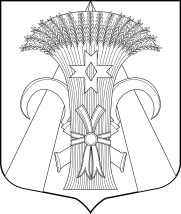 МУНИЦИПАЛЬНЫЙ СОВЕТМУНИЦИПАЛЬНОГО ОБРАЗОВАНИЯПОСЕЛОК ШУШАРЫРЕШЕНИЕОт 08 октября 2020 г.				     		                          № 41О передаче здания в оперативное управлениеМестной администрациимуниципального образования поселок ШушарыВ соответствии с ч. 1 ст. 296 Гражданского кодекса Российской Федерации, со ст. 51 Устава внутригородского муниципального образования Санкт-Петербурга поселок Шушары, на основании п.п. «д» п. 3.3 Положения «О порядке управления и распоряжения имуществом, находящимся в муниципальной собственности  внутригородского муниципального образования  Санкт-Петербурга поселок Шушары», утвержденное  решением МС от 25.05.2017 № 18	Муниципальный Совет РЕШИЛ:Передать в оперативное управление Местной администрации муниципального образования поселок Шушары  двухэтажное нежилое  здание общей площадью 498 кв.м.      по адресу: Санкт-Петербург, пос. Шушары, Школьная ул. дом 5, литер А (право муниципальной собственности подтверждено свидетельством о государственной регистрации права от 04.09.2020 серия 78-ВЛ № 828391, регистрационный номер                 78-01-196/2002-350.1.Создать комиссию по приему – передаче здания в управление Местной администрации в количестве 4 человек:Медведев Е.К. – Глава муниципального образования поселок Шушары,Измайлова Е.В. – Глава Местной администрации,Кинзерская С.В. – главный бухгалтер Местной администрации,Гусарова Т.И. – главный специалист-юрист аппарата Муниципального Совета.Признать утратившим  силу решение Муниципального Совета от 29.10.2009 № 58 «О передаче здания в оперативное управление Местной администрации муниципального образования поселок Шушары».Поручить Местной администрации муниципального образования поселок Шушары осуществить государственную регистрацию права оперативного управления на здание, указанное в пункте 1 настоящего решения.Опубликовать настоящее решение в официальном средстве массовой информации муниципального образования поселок Шушары – газете «Муниципальный вестник Шушары».Настоящее решение вступает в силу после его официального опубликования в муниципальной газете «Муниципальный Вестник «Шушары».Контроль за выполнением настоящего решения возложить на Главу муниципального образования, исполняющего полномочия председателя Муниципального Совета Медведева Е.К.Глава муниципального образования,исполняющий полномочияпредседателя Муниципального Совета                                            Е.К.Медведев